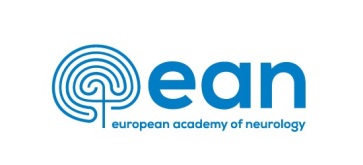 Clinical Fellowship 2021Application Form All electronic documents can be received throughout the entire 
year 2020, but not later than: October 31, 2020First name:					Last Name:Title:Date of birth (dd/mm/yyyy):Complete contact address:
Street, No.: 
Zip code (post code):				City:
Country: 
Telephone:
e-mail:I have already contacted the following department and attach the acceptance form:Name of Department:
Name of Head of Department:
Mentor during fellowship:
Hospital:
Address:
City:						Country:
e-mail mentor:Expected duration (in weeks: min 6, max 12):  _____ weeks Justification: why applying for a stay longer than 6 weeks:






Declaration of eligibility:I certify that, at the time of this application:  I am a neurology resident and RRFS member from an EAN member country/      Corresponding Institutional Member Country / live and work in an EAN member country        and have at least 2 years of clinical training
 I am a Full member within 5 years after completion of neurology training and apply for     this special programme to learn a new application or technique not available in my home      department-----------------------------------------------------					                                                                     SignatureExplanation Why and how the clinical fellowship in that particular Host Department is relevant to me, objectives and expected gains:












IMPORTANT: The application form must be accompanied by: Letter of Acceptance from the approved host departmentEAN CV formEvidence of training/experience; EAN membership certificate2 letters of recommendation (in addition to the host acceptance letter)Copy of passport/Identification cardApplications should be sent:by e-mail to Ms. Magda Dohnalová:   fellowship@ean.org  Applications must be typed, and not handwritten!  The maximal size of all attachments together is up to 5MB. We accept documents:  application form – word format (only)other documents in word, pdf, jpg formats! Incomplete applications will not be accepted !